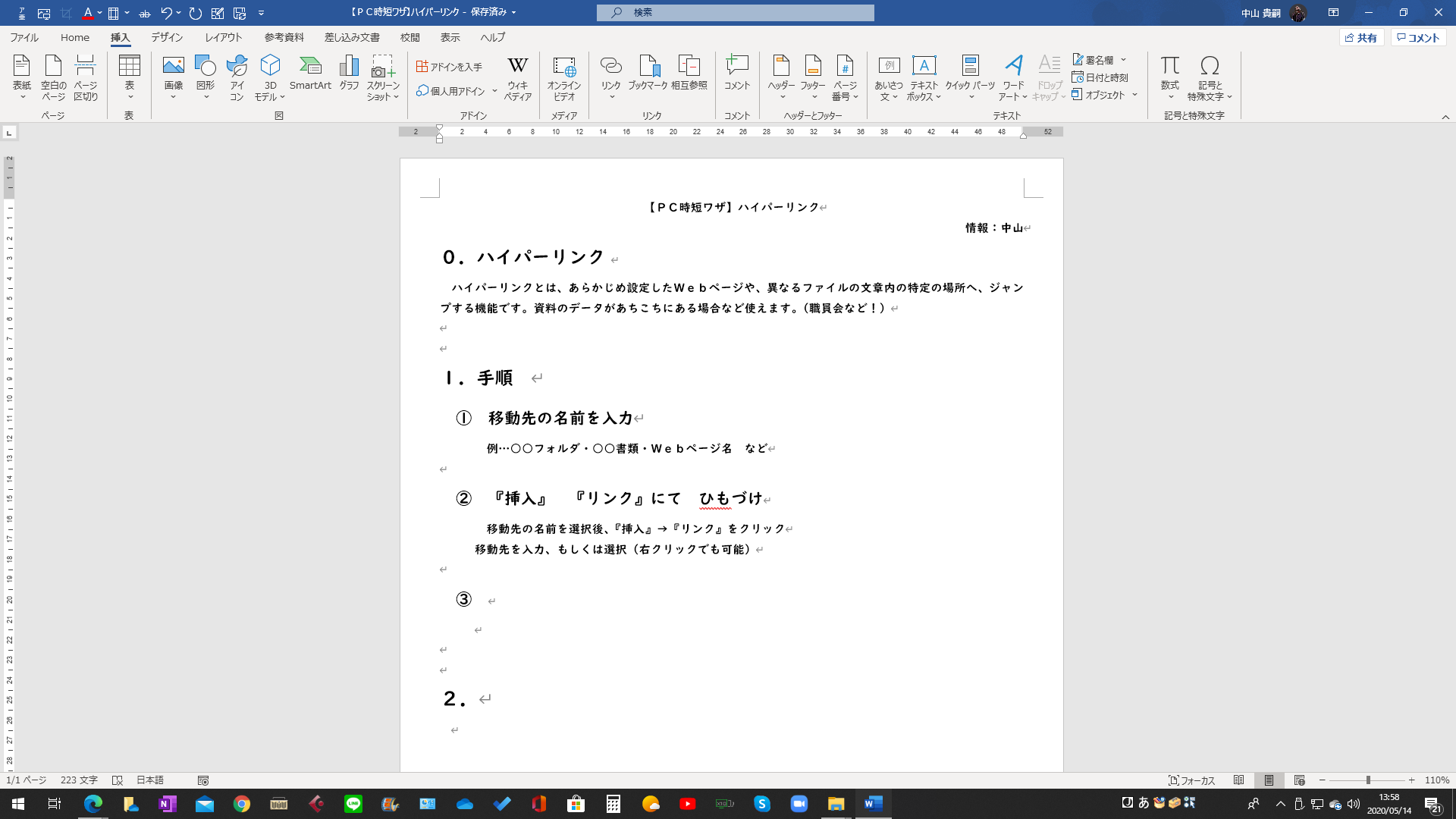 【ＰＣ時短ワザ】ハイパーリンク０．ハイパーリンク 　ハイパーリンクとは、あらかじめ設定したＷｅｂページや、異なるファイルの文章内の特定の場所へ、ジャンプする機能です。資料から別の資料・別データにジャンプすることができるので、会議で提案するときや（職員会など！）１．手順　①　移動先の名前を入力	例…○○フォルダ・○○書類・Ｗｅｂページ名　など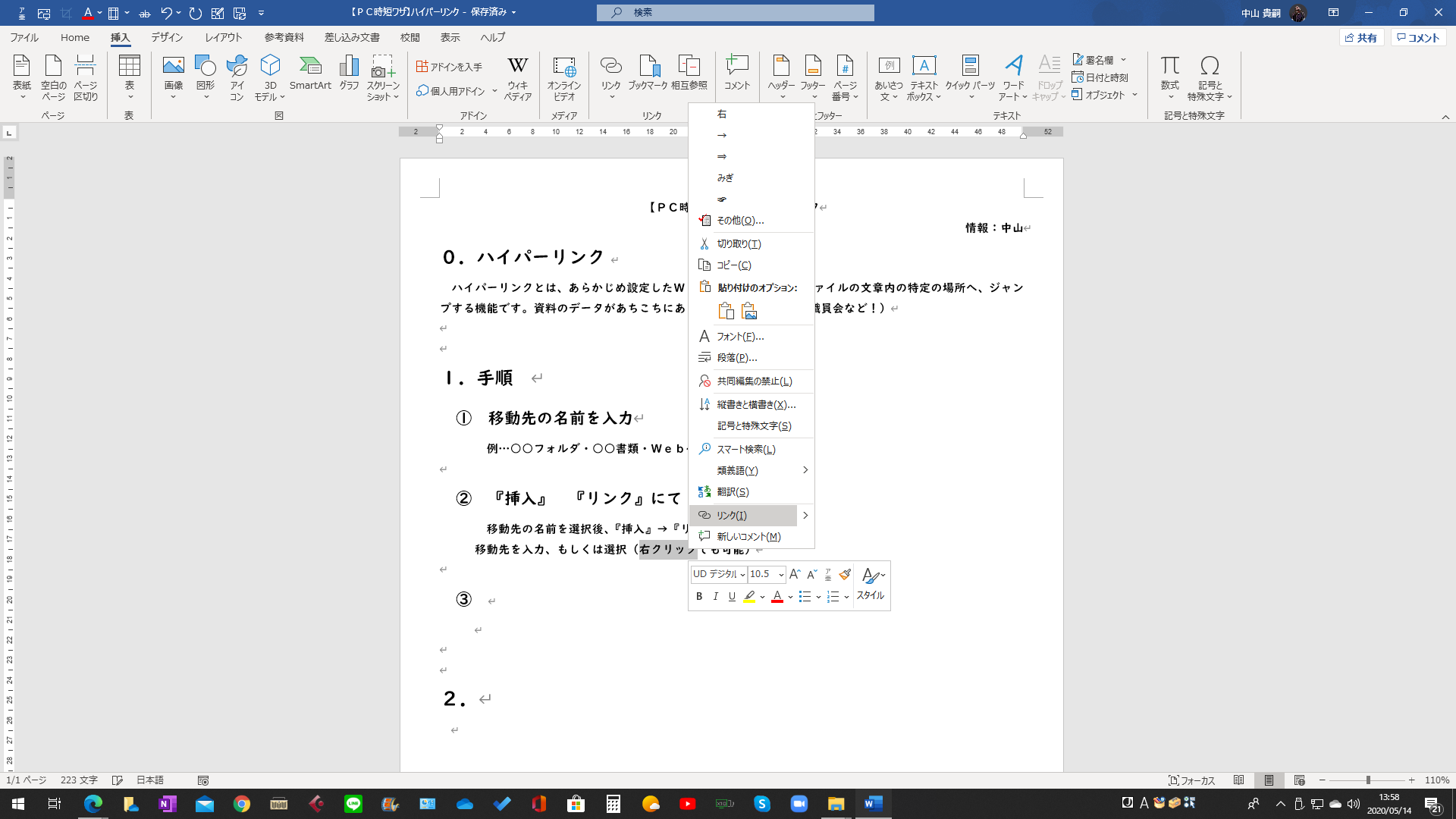 ②　『挿入』　『リンク』にて　ひもづけ　　　　移動先の名前を選択後、『挿入』→『リンク』をクリック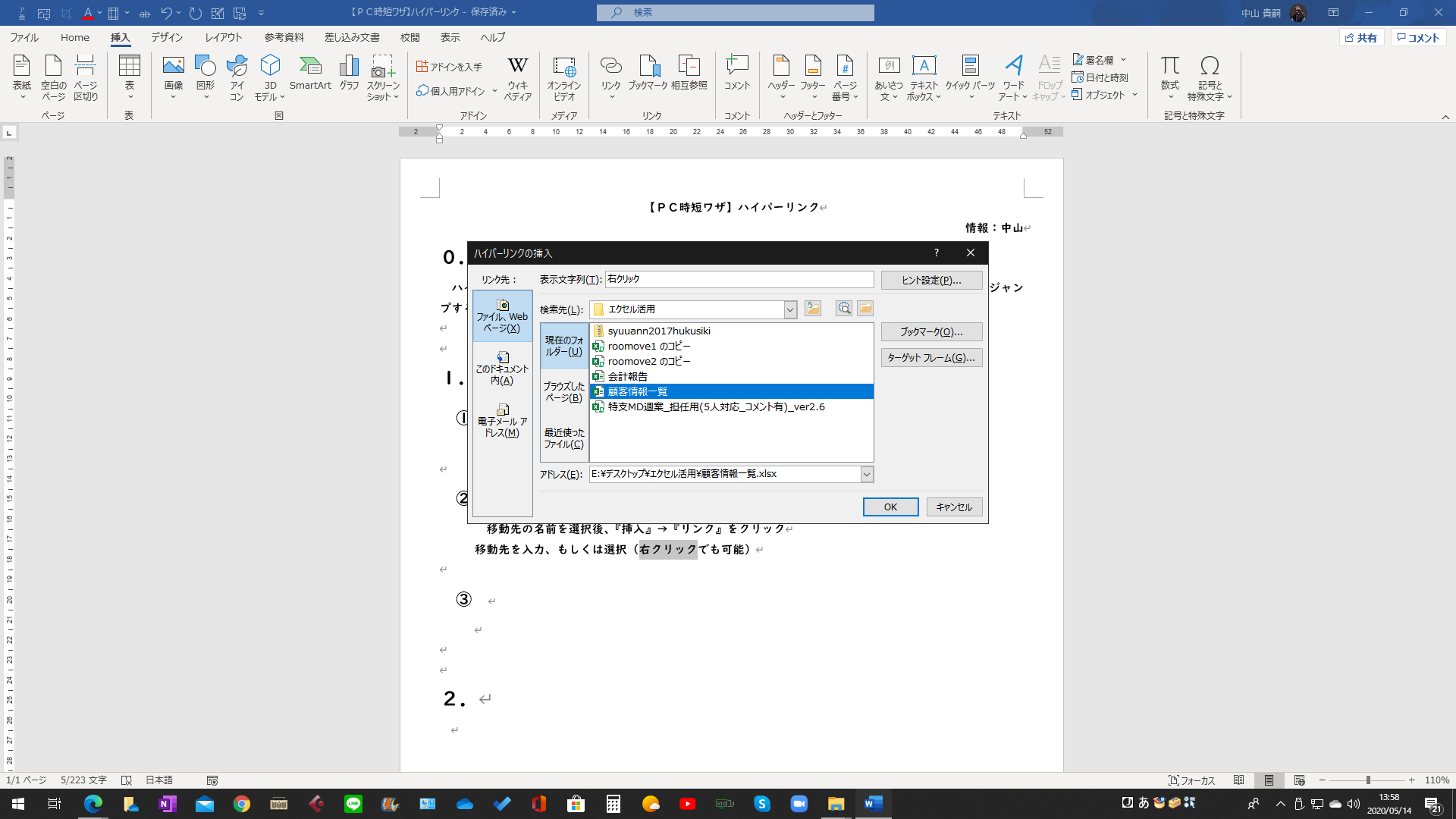 　　　移動先を入力、もしくは選択（右クリックでも可能）　　　フォルダの指定もできます。③　『Ctrlキー＋クリック』　　　　　　　リンクした文字が　青文字＆下線　になります。　　　　リンク先へ飛ぶには　『Ctrlキー＋クリック』２．うまくいかないとき　　『ファイル』→『オプション』→『詳細設定』→『Ctrlキー＋クリックでハイパーリンクを表示する』にチェックを付けてください。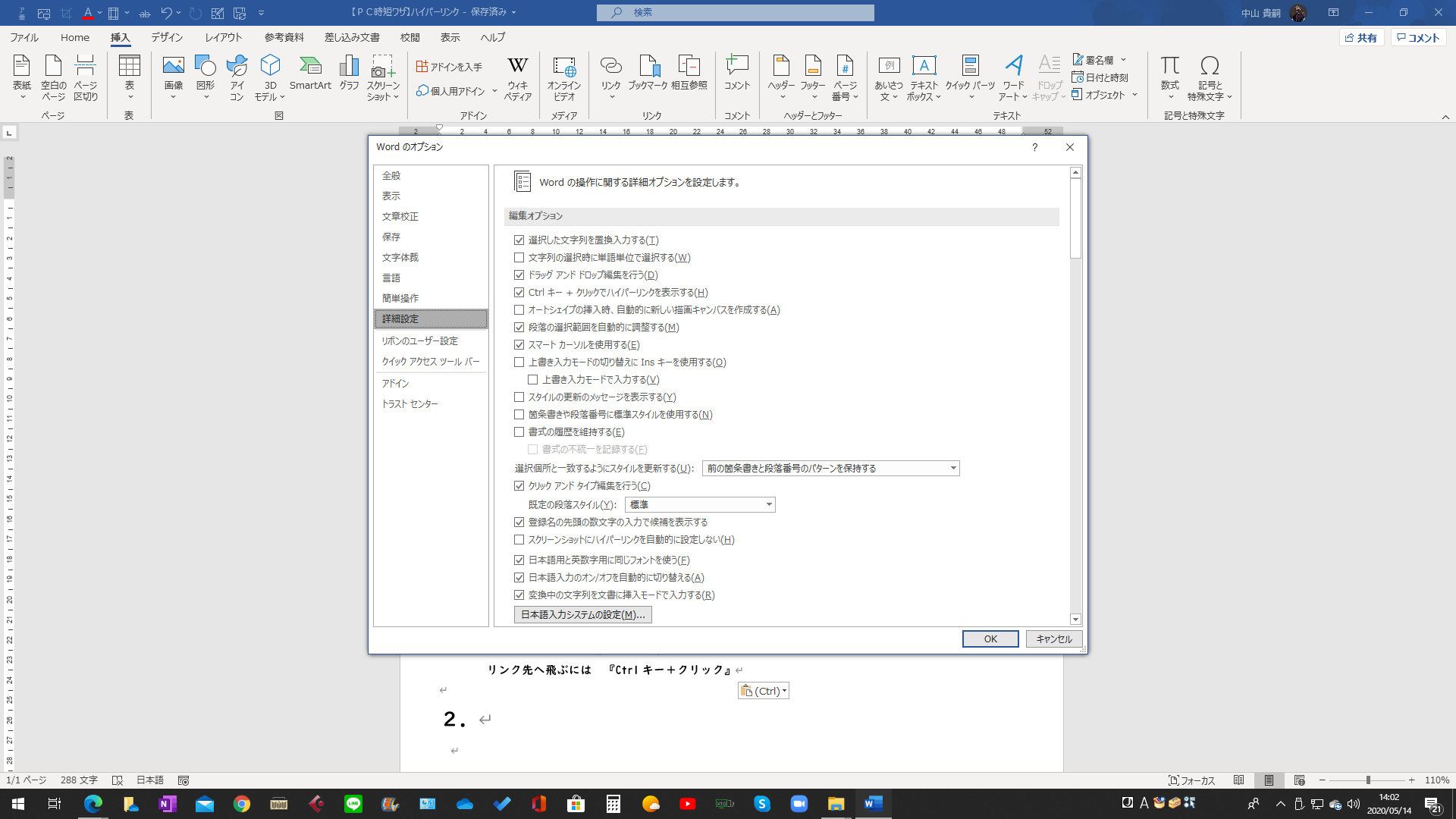 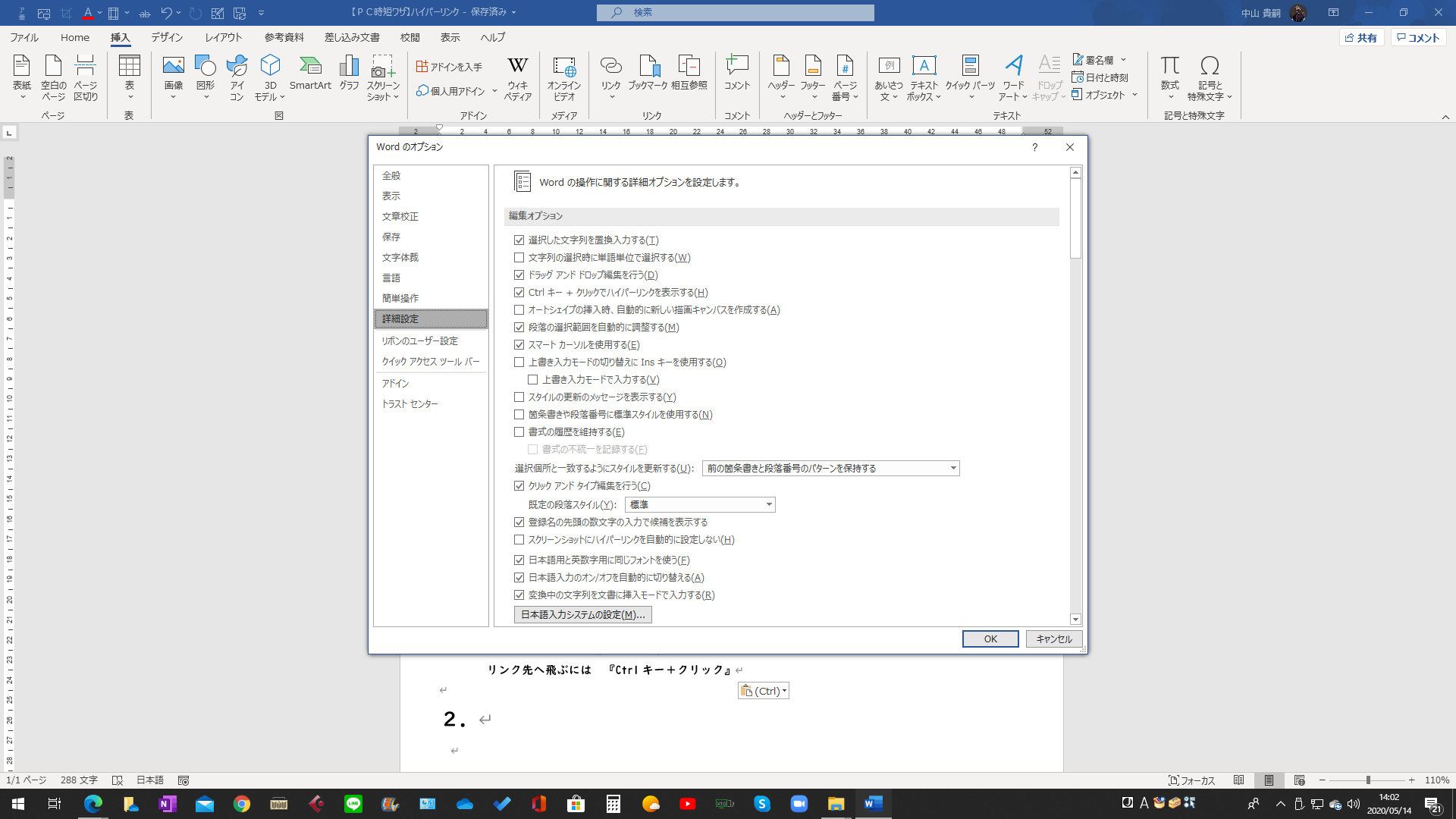 